Figura 1 y Tabla 1 para el artículo: Ideologías, Políticas y Competencia Lingüística:
Universitarios migrantes de retorno en Sonora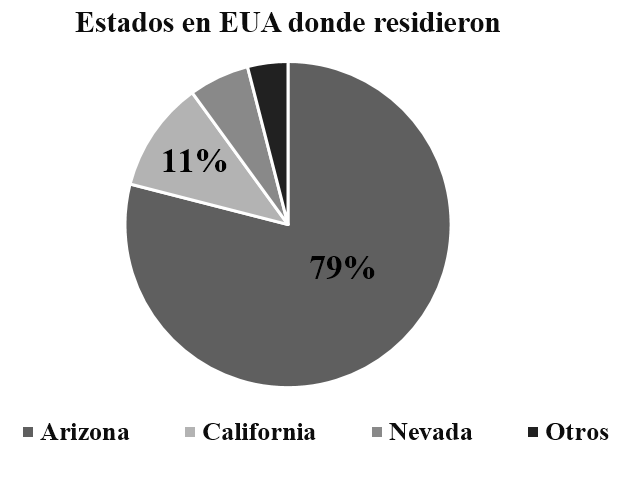 Figura 1: Estados en EEUU donde residieron los participantes.Tabla 1: Estatus escolar de los 91 participantes encuestados a agosto de 2016Estatus# de alumnos Egresado36Alumno Activo33Inactivo17Suspendido4Cambio de Carrera1TOTAL91